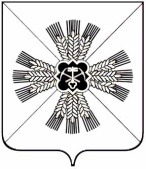 КЕМЕРОВСКАЯ ОБЛАСТЬАДМИНИСТРАЦИЯПРОМЫШЛЕННОВСКОГО МУНИЦИПАЛЬНОГО ОКРУГАПОСТАНОВЛЕНИЕот «22» ноября 2022 г. № 1505-Ппгт. Промышленная О проведении аукциона на право заключения договора на размещение нестационарного торгового объектаВ соответствии с пп. 6 п. 1 ст. 39.33, п. 1 ст. 39.36 Земельного кодекса Российской Федерации, Порядком организации и проведения торгов на право заключения договоров на размещение нестационарных торговых объектов на землях или земельных участках, находящихся в государственной или муниципальной собственности, государственная собственность на которые не разграничена на территории Кемеровской области - Кузбасса, без предоставления земельных участков и установления сервитута, публичного сервитута,  утвержденным постановлением Коллегии Администрации Кемеровской области от 30.11.2010 № 530:1. Провести открытый по форме подачи предложений аукцион на право заключения договора на размещение нестационарного торгового объекта – торгового павильона, согласно приложению к данному постановлению.2. Определить в качестве Организатора аукциона комитет по управлению муниципальным имуществом администрации Промышленновского муниципального округа.3. Комитету по управлению муниципальным имуществом администрации Промышленновского муниципального округа (Н.В. Удовиченко) опубликовать в районной газете «Эхо» и разместить на официальном сайте администрации Промышленновского муниципального округа admprom.ru:3.1.   извещение о проведение аукциона, не менее чем за 30 дней до даты проведения аукциона;   3.2. протокол рассмотрения заявок на участие в аукционе – в день окончания рассмотрения заявок;         3.3.  протокол аукциона - в течение дня,  следующего за днем подписания протокола.        4. Контроль за исполнением настоящего постановления возложить на                       и.о. заместителя главы Промышленновского муниципального округа                          А.П. Безрукову.          5. Постановление вступает в силу со дня подписания.                                   Глава Промышленновского муниципального округа                                   С.А. Федарюк         Исп. Е.С. Чекалдина        Тел. 72509         постановление от «22»  ноября 2022 г. № 1505-П                                                                                  страница 2 ПРИЛОЖЕНИЕ к постановлению администрации Промышленновскогомуниципального округаот  22 ноября 2022 № 1505-ППраво на заключение договора на размещение нестационарного                торгового объектаНаименование Плата за размещение нестационарного объекта, согласно отчету независимого оценщика (руб.)Размер начальной цены предмета аукциона (руб.)Шаг аукциона 5%(руб.)Задаток100 % от начальной цены(руб.)Лот № 1: место размещения нестационарного торгового объекта: Российская Федерация, Кемеровская область-Кузбасс, Промышленновский муниципальный округ, д. Ушаково, ул. Лесная, 12а,квартал 42:11:0113004; площадь, необходимая для размещения нестационарного торгового объекта: 24 кв.м.,   срок: 5 лет18 000 18 000 90018 000                         И.о. заместителя главы  Промышленновского муниципального округа	      А.П. Безрукова